Муниципальное бюджетное общеобразовательное учреждение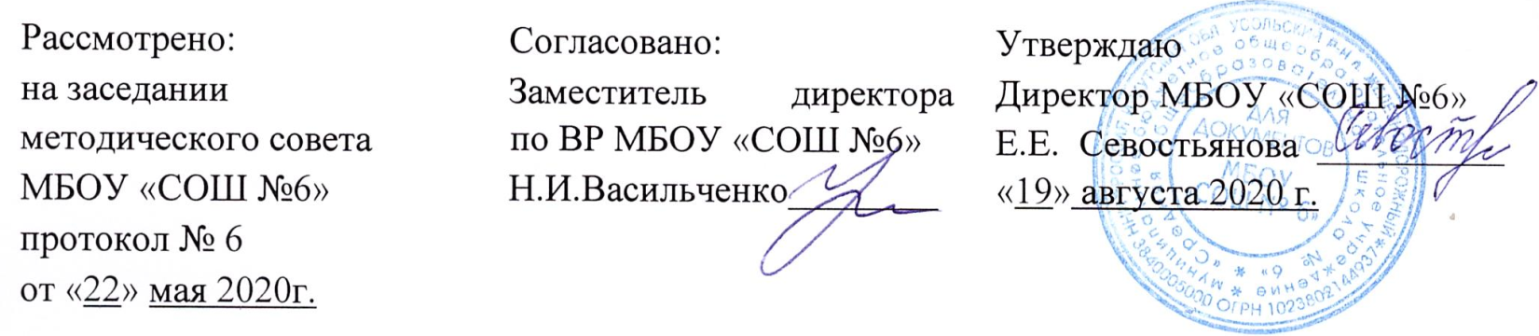 «Средняя общеобразовательная школа № 6»Дополнительная общеразвивающая программа «Самоделкин»(коррекционно-развивающее направление)Ермакова Любовь Александровнаучитель начальных классов (ОВЗ)п. Железнодорожный2020-2021 учебный годСодержание.Пояснительная записка…………………………………….…..3Содержание……………………………………………………..4Формы аттестации и оценочные материалы………………….7Организационно-педагогические условия………………….....8ПОЯСНИТЕЛЬНАЯ ЗАПИСКАДополнительная общеразвивающая программа «Самоделкин» разработана в соответствии сФедеральный закон от 29.12.2012 г. №273-ФЗ «Об образовании в Российской Федерации»;Приказ Министерства просвещения Российской Федерации от 09.11.2018 г. №196 «Об утверждении Порядка организации и осуществления образовательной деятельности по дополнительным общеразвивающим программам» (с изменениями от 30.09.2020 г.№ 553)Постановление Главного государственного санитарного врача РФ от 28.09.2020 г. №28 «Об утверждении санитарных правил СП 2.4.3648-20 «Санитарно-эпидемиологические требования к организациям воспитания и обучения, отдыха и оздоровления детей и молодежи»Профессиональный стандарт педагог дополнительного образования детей и взрослых (Утвержден приказом Министерства труда и социальной защиты Российской Федерации от 5 мая 2018 г. №298н)Указ Президента Российской Федерации от 7 мая 2018 года № 204 «О национальных целях и стратегических задачах развития Российской Федерации на период до 2024 года», Национального проекта «Образование» утвержденным президиумом Совета при Президенте Российской Федерации по стратегическому развитию национального проекта от 24 декабря 2018 года, включающий федеральный проект «Современная школа», «Успех каждого ребенка», «Цифровая образовательная среда», «Учитель будущего».Дополнительная общеразвивающая программа « Cамоделкин» рассчитана на детей 7-10 лет. Работа в кружке - прекрасное средство развития творчества, умственных способностей, эстетического вкуса, а также конструкторского мышления детей.   Дети, видя готовые поделки, сравнивают их, находят достоинства и недостатки, критически подходят к своей работе, у них вырабатывается аналитический ум. Особенно важно, что дети познают значимость своего труда, его полезность для окружающих.  Кружковцы знакомятся с новыми материалами, их свойствами, выразительными возможностями, приобретают навыки работы с ними, что влияет на умственное развитие. Школьникам постоянно раскрывают возможности применения тех или иных материалов, их многообразные композиции, как они сочетаются друг с другом. Это повышает интерес ребят к процессу художественного труда и его результату.
  Для передачи контура наиболее трудных фигур предлагается  использовать трафареты, вырезанные из плотной бумаги. Обведя фигуру по контуру на кальку, ребенок самостоятельно расчленяет ее на части, решая как дальше осуществить работу. Таким образом, дети практически воплощают интересные замыслы, предвидят конечный результат, который найдет свое применение в качестве подарка или украшения помещения. Цель кружка: Формирование творческих способностей учащихся посредством расширения общекультурного кругозора и создания условий для творческой самореализации личности ребенка.Задачи:совершенствовать навыки и умения, получаемые детьми на уроках;совершенствовать эстетический вкус детей;развивать творчество, выдумку, фантазию и чувство прекрасного у детей;воспитывать чувство  коллективизма, ответственности и гордости за свой труд, уважение к труду других.СОДЕРЖАНИЕ ПРОГРАММЫПрограмма основана на принципах природосообразности,  последовательности, наглядности, целесообразности, доступности и тесной связи с жизнью.     Изучение каждой темы завершается изготовлением изделия, т.е. теоретические задания и технологические приемы подкрепляются практическим применением к жизни.   Программа предполагает работу с детьми в форме занятий, совместной работы детей с педагогом, а также их самостоятельной творческой деятельности. Содержание всех разделов построено по следующему алгоритму:Исторический аспектСвязь с современностьюОсвоение основных технологических приемов, выполнение учебных заданийВыполнение творческих работ (индивидуальных, групповых или коллективных).Предполагаются различные упражнения, задания, обогащающие словарный запас детей. Информативный материал, небольшой по объему, интересный по содержанию, дается как перед практической частью, так и во время работы. При выполнении задания перед учащимися ставится задача определить назначение своего изделия. С первых же занятий дети приучаются работать по плану.Этапы работы:Весь образовательный цикл делится на 3 этапа.1 этап - знакомство со свойствами материалов. 2 этап - обучение приемам изготовления.3 этап - изготовление поделок.Программа ориентирует обучающихся на самостоятельность в поисках композиционных решений, в выборе способов приготовления поделок.Формы и  методыПриоритет отдается активным формам преподавания:-Практическим: упражнения, практические работы, практикумы;-Наглядным: использование схем, таблиц, рисунков, моделей, образцов;-Нестандартным: эстафета творческих дел, конкурс, выставка-презентация, викторина;Сочетание индивидуальных, групповых и коллективных форм работы.Условия реализации программыЕсть дети, желающие получить дополнительные знания по рукоделию.Занятия будут проходить в послеурочное время в кабинете начальных классов.Есть возможность регулярно организовывать выставки работ учащихся на специальном стенде.Есть специальные подборки методического и иллюстративного материала, художественные изобразительные материалы.Требования к знаниям, умениям и навыкам при работе в кружке “Cамоделкин”Иметь представление:- о проектной деятельности в целом и её основных этапах;- о понятиях конструкция (простая и сложная, однодетальная и многодетальная), композиция, чертёж, эскиз, технология, экология, дизайн;Знать:- правила ТБ;- название и назначение ручных инструментов (ножницы, игла), контрольно измерительных инструментов (линейка, угольник, циркуль), приспособлений (шаблон, булавки) и правила безопасной работы с ними;- правила общения;- названия и свойства материалов, которые учащиеся используют в своей работе;- правила личной гигиены при работе с колющими и режущими   инструментами;- что такое деталь (составная часть изделия);- что такое конструкция и что конструкции изделий бывают однодетальными и многодетальными- основные требования дизайна к конструкциям, изделиям (польза, удобство, красота);- виды материалов;- последовательность изготовления несложных изделий: разметка, резание, сборка, отделка;- способы разметки: сгибание и по шаблону;- способы соединения с помощью клея ПВА, проволоки, ниток и тонких верёвочек;- виды отделки: раскрашивание, аппликации, прямая строчка и её варианты.Уметь:- находить и использовать дополнительную информацию из различных источников (в том числе из Интернета);- наблюдать, сравнивать, делать простейшие обобщения;- различать материалы по их назначению;- различать однодетальные и многодетальные конструкции несложных изделий;- читать простейший чертёж (эскиз);- качественно выполнять изученные операции и приёмы по изготовлению несложных изделий: экономную разметку сгибанием, по шаблону, резание ножницами, сборку изделий с помощью клея, эстетично и аккуратно отделывать изделия рисунками, аппликациями, прямой строчкой и её вариантами;- безопасно использовать и хранить режущие и колющие инструменты (ножницы, иглы);- выполнять правила культурного поведения в общественных местах;- выполнять посильные действия при решении экологических проблем на доступном уровне (личная гигиена, культура поведения в природе и обществе, поддержание чистоты в быту и в общественных местах, культура общения – речь, этикет и т.д.).Общетрудовые умения:Самостоятельно:- анализировать предложенное учебное задание;- организовывать рабочее место в соответствии с разработанным проектом, подбирать необходимые материалы, инструменты и приспособления;- экономно, рационально и творчески строить свою практическую работу на всех её этапах;- обосновывать выбор конструкции и технологии выполнения учебного задания в единстве требований полезности, прочности, эстетичности;- выполнять доступные практические задания с опорой на чертёж (эскиз), схему.С помощью учителя:- выбирать темы для практических работ;- формулировать проблему, проводить коллективное обсуждение предложенных учителем или возникающих в ходе работы учебных проблем;- выдвигать возможные способы их решения;- доказывать своё мнение.УЧЕБНО-ТЕМАТИЧЕСКИЙ  ПЛАНПЛАНИРУЕМЫЕ РЕЗУЛЬТАТЫ ОСВОЕНИЯ ПРОГРАММЫУчащиеся:Познакомятся с различными материалами и их свойствами.Освоят навыки работы с ножницами и клеем.Научатся некоторым приемам преобразования материалов.Научатся видеть необычное в обычных предметахРазовьют мелкую моторику рук.Освоят обобщенные способы работы.Разовьют познавательные, конструктивные способности.Разовьют интерес к результату и качеству поделки.Разовьется поисковая деятельность.Освоят умение анализировать поделку.Сформируется положительное отношение к труду.Разовьются конструктивные, познавательные, творческие и художественные способности.Формы аттестации и оценочные материалы являются: выставки, открытые мероприятия, участие в смотрах, конкурсах .4. СПИСОК ЛИТЕРАТУРЫ1. Агапова И., Давыдова М. “Школа рукоделия: мягкая игрушка” - М., 2007 г.2. Бегун Т.А. “Увлекательное рукоделие” М., 2005 г.3. Геронимус Т.М. “Я все умею делать сам” - М., 1998 г.5. Еременко Т. И. “Иголка – волшебница” - М., 1987 г.6. Лутцева Е.А. “Технология 1–4 классы. Программа” - М., 2008 г.7. Молотобарова О.С. “Кружок изготовления игрушек-сувениров” - М., 1990 г.8. Носова Т. “Подарки и игрушки своими руками” - М., 2008 г.http://pedsovet.alledu.ru/files0/files1/files853/files856/docs/kb.ppthttp://stranamasterov.ru№Наименование темКол-вочасовТеоретическихПрактических1Вводное занятие
Знакомство. План работы кружка 1+2Работа с бумагой и картоном. Составление композиции.  Осенняя картина1+3 Оригами « Дерево»1+4Оригами «Веселый хоровод»1+5Работа с гофрированной бумагой «дерево настроения»1+6Цветок в горшочке1+7Розочки из кленовых листьев.1+8Тюльпаны1+9Работа с салфетками .Кукла из салфеток.1+10Комочки из салфеток1+11Цветы1+12Работа с  бросовым материалом.Радуга с капельками1+13Коробочка с секретом. Работа с картоном.1+14Работа с  пуговицами «Подвески»1+15 Веселый снеговик.Снеговик1+16Новогодний гном1+17Модная рамка из крупы1+18Работа с лентами,Розы1+19Работа с картоном. Фоторамка из пазл1+20Валентинки.Рисование пальчиками1+21Самолет-Объемная аппликация1+22 Открытка для мамы .Объёмная аппликация1+23Куколка из носового платка1+24Папье – Маше.1+25Цветочек-заколка. Работа с тканью.http://stranamasterov.ru/node/226490?tid=4511+2Изделия из гофрированной бумаги.1+27Работа с бумагой. Георгины.1+28Изделия из бумажных салфеток.1+29Помпоны из ниток.1+30Изготовление куклы. Работа с шерстяными нитками1+31Записная книжка.1+32Обложка для книги. Работа с тканью.1+33	Весенние цветы. Работа с бумагой.			134Итоговое занятие1+